CLASES   DE   YOGA                 		    PRECIO:  25 euros/mes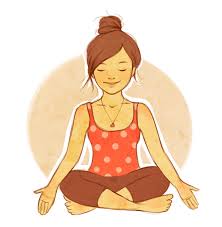 TODOS  los  MIERCOLES  del  MES  de  NOVIEMBRE        HORARIO:  De 17:00 - 18:30 horas                  LUGAR: Asociación de Mujeres de Tudelilla                        INSCRIPCIONES:      MARY CRUZ (Asociación Mujeres)                                              PILAR (Ayuntamiento)